Πρόγραμμα Μεταπτυχιακών Σπουδών (ΠΜΣ), με τίτλο «Επιστήμες της Αγωγής - Εξ Αποστάσεως Εκπαίδευση  με την χρήση των ΤΠΕ (e-Learning)»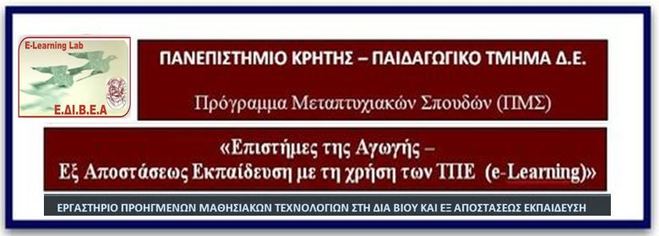 Βασικές  Προδιαγραφές ΜΔΕΗ εκτύπωση κάθε σελίδας της Εργασίας γίνεται στη μία όψη κάθε φύλλου, μεγέθους Α4.1..1 Μορφοποίηση σελίδων • Μέγεθος Σελίδας: Α4 • Πλάτος σελίδας: 8,27" ή 21,0 cm • Ύψος σελίδας: 11,69" ή 29,7 cm • Δεξιό περιθώριο: 1" ή 2,54 cm • Αριστερό περιθώριο: 1" ή 2,54 cm • Επάνω περιθώριο: 1" ή 2,54 cm • Κάτω περιθώριο: 1" ή 2,54 cm 1.2 Μορφοποίηση επικεφαλίδων Για τίτλους κεφαλαίων • Γραμματοσειρά: Times New Roman • Μέγεθος γραμματοσειράς: 16pt • Στυλ: Έντονο • Στοίχιση: Αριστερή • Απόσταση πριν 0pt και μετά 18pt • Αρίθμηση: 1, 2, κοκ Για τίτλους ενοτήτων • Γραμματοσειρά: Times New Roman • Μέγεθος γραμματοσειράς: 14pt • Στυλ: ΈντονοΣτοίχιση: Αριστερή • Απόσταση πριν 0pt και μετά 12pt • Αρίθμηση: 1.1, 1.2, κοκΓια τίτλους υποενοτήτων 1ου επιπέδου• Γραμματοσειρά: Times New Roman • Μέγεθος γραμματοσειράς: 12pt• Στυλ: Έντονο• Στοίχιση: Αριστερή • Απόσταση πριν 0pt και μετά 6pt• Αρίθμηση: 1.1.1, 1.1.2, κ.ο.κ.Για τίτλους υποενοτήτων 2ου επιπέδου • Γραμματοσειρά: Times New Roman • Μέγεθος γραμματοσειράς: 12pt • Στυλ: Έντονο, Πλαγιαστό • Στοίχιση: Αριστερή• Απόσταση πριν 0pt και μετά 6pt • Αρίθμηση: καμία 1.3  Κείμενο • Γραμματοσειρά: Times New Roman • Μέγεθος γραμματοσειράς: 12pt • Στυλ: Κανονικό • Στοίχιση: Πλήρης• Διάστιχο: 1,5 1.4 Παράγραφος Η κάθε παράγραφος θα πρέπει να ξεκινά σε νέα γραμμή, χωρίς να αφήνεται εσοχή. Η απόσταση πριν την παράγραφο είναι 0pt και μετά την παράγραφο είναι 6pt.1.5 Υποσημειώσεις Οι υποσημειώσεις δημιουργούνται και τοποθετούνται αυτόματα στο τέλος της τρέχουσας σελίδας. Η απόσταση των υποσημειώσεων από το κυρίως κείμενο της σελίδας επίσης προσαρμόζεται αυτόματα (δεν απαιτείται κάποια ρύθμιση από τον συγγραφέα). • Γραμματοσειρά: Times New Roman • Μέγεθος γραμματοσειράς: 10pt • Στυλ: Κανονικό • Στοίχιση: Πλήρης • Διάστιχο: 1,01.6 Προδιαγραφές αλγορίθμων, ψευδοκώδικα, κώδικα Η παράθεση αλγορίθμων, ψευδοκώδικα ή και κώδικα σε κάποια γλώσσα προγραμματισμού πρέπει να ακολουθεί συγκεκριμένες προδιαγραφές, ώστε τα παραπάνω να ξεχωρίζουν από το υπόλοιπο κείμενο της ΜΔΕ. Οι εντολές πρέπει να βρίσκονται εντός πλαισίου, η γραμματοσειρά πρέπει να είναι Courier New, σε κανονικό στυλ και μέγεθος γραμματοσειράς 10pt και το διάστιχο 1pt. Καθένα από τα παραπάνω αντικείμενα πρέπει να συνοδεύεται από λεζάντα, σύμφωνα με τις προδιαγραφές της ενότητας 1.4.5, ωστόσο η στοίχιση πρέπει να είναι αριστερή.Σε περίπτωση που το σύνολο των εντολών ξεπερνούν τις δύο σελίδες – ειδικά στην περίπτωση παρουσίασης κώδικα – τότε θα πρέπει να αποτελέσουν ξεχωριστό παράρτημα στο τέλος της Εργασίας.1.7. Έκταση εργασίας: Η έκταση της εργασίας είναι μεταξύ 15.000-20.000 λέξεων, συμπεριλαμβανόμενης και της βιβλιογραφίας.  Στο ανωτέρω όριο δεν συμπεριλαμβάνονται τα παρατήματα.1.8 ΒιβλιογραφίαΤο σύνολο των βιβλιογραφικών αναφορών ακολουθούν τις προδιαγραφές που θέτει η 6η έκδοση (2010) του συστήματος αναφοράς ΑΡΑ (American Psychological Association).Χρήσιμος Οδηγός  1.9 Υποβολή ΜΔΕΗ υποβολή της ΜΔΕ γίνεται σε ένα αρχείο μορφότυπου pdf. Διαχωρισμός της διπλωματικής σε περισσότερα του ενός αρχεία (πχ. ανά κεφάλαιο, ή σε εξώφυλλο, πρόλογος και κύριο μέρος) δεν επιτρέπεται.Σημείωση:Οι ανωτέρω προδιαγραφές εκπονήθηκαν από το  Εργαστήριο Εκπαιδευτικού Υλικού και Εκπαιδευτικής Μεθοδολογίας (ΕΕΥΕΜ/ΕΑΠ).